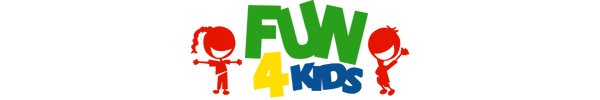 About usFun 4 Kids at St Johns Green is a place that your children can come after school to continue playing with friends old and new. We are registered with Ofsted and follow a framework to ensure that childrens welfare and development are at the heart of our practice. We use planning in the moment to assess and plan for your children.  With the knowledge we have       of the child’s interests and the observations taken, we provide activities and resources to encourage learning and development including imaginative play and physical activities. We follow the Playwork Principles in our everyday sessions offering all different types of indoor and outdoor play opportunities and experiences. Whether your child enjoys being creative or prefers being outside we can accommodate them. We encourage children to become actively involved in the running of our club giving them a real sense of ownership by choosing the weekly snack menu and suggesting topics and activities for them to engage with.Children are given opportunities to learn life skills which includes assessing their own risk.StaffEmma is the Manager of the club and holds a level 3 childcare qualification and a level 3 in SEN, all other staff hold the relevant qualifications and experience to their role or are working towards them.  All staff are DBS and reference checked, hold paediatric first aid certificates and food safety certificates and have appropriate safeguarding training. We pride ourselves on our ability to create great relationships with all our children and their families. Where to find usWe are based at St Johns Green town site and operate a walking bus from Abbey fields site to collect foundation and years 1,5 and 6. A light snack and drink is provided.Our club operates Monday to Friday after school until 6.00pm. We operate a holiday club at our Highwoods club. Please like and follow us on facebook  https://www.facebook.com/fun4kidsstjohnsgreenTo register your child please do so at  www.fun4kidscolchester.co.ukFor more information call 07539440606 (2.30-6pm) or email SJG@fun4kidscolchester.co.ukVisit our website www.fun4kidscolchester.co.uk